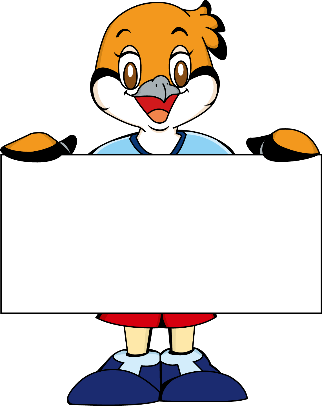 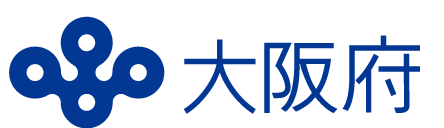 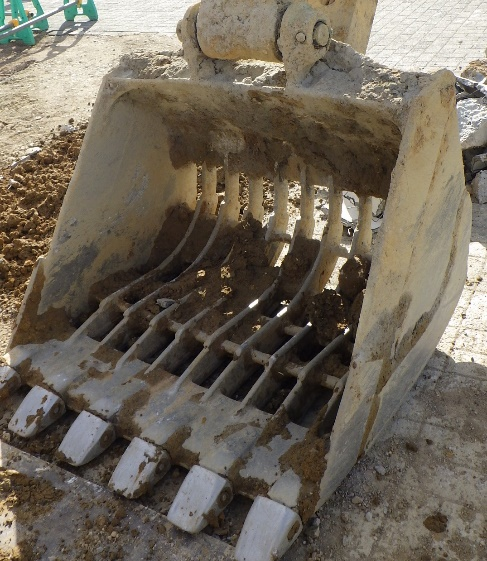 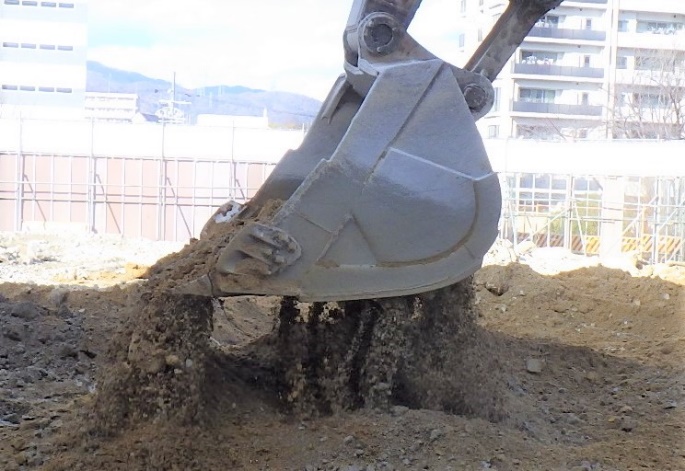 ◎　必要な届出（法の規制地域）※１　上記の作業以外に届出が必要な場合があります。詳しくは市町村の環境担当課にお問い合わせください。※２　工業専用地域など、条例のみの規制地域（横出し規制地域）にあっては、条例の届出が必要となります。◎　届出、お問い合わせ先（実施場所の市町村の環境担当課）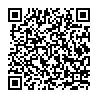 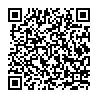 使用するバケットと作業内容使用するバケットと作業内容原動機の定格出力が80kW以上のバックホウ（低騒音型建設機械を除く）左記以外の定格出力が20kWを超えるショベル系掘削機械（バックホウ、油圧ショベルなど）定格出力が20kW以下のショベル系掘削機械標準バケット標準バケット届出不要スケルトンバケット※１掘　削届出不要スケルトンバケット※１ふるい分け　　　　条例の届出が必要届出不要市町村名市町村名環境担当課電話番号市町村名環境担当課電話番号大阪市北区･都島区･淀川区･東淀川区･旭区北部環境保全監視グループ（北区役所２階）06-6313-9550箕面市環境動物室072-723-2121大阪市中央区･天王寺区･浪速区･東成区･生野区･城東区･鶴見区東部環境保全監視グループ（中央区役所３階）06-6267-9922柏原市環境対策課072-972-1501大阪市福島区･此花区･西区･港区･大正区･西淀川区西部環境保全監視グループ（港区役所４階）06-6576-9247羽曳野市環境保全課072-958-1111大阪市阿倍野区･東住吉区･平野区南東部環境保全監視グループ（あべのルシアス１２階）06-6630-3433門真市環境政策課06-6902-1231大阪市住之江区･住吉区･西成区南西部環境保全監視グループ（住之江区保健福祉センター分館）06-4301-7248摂津市環境政策課06-6383-1364堺市堺市環境対策課072-228-7474高石市環境政策課072-265-1001岸和田市岸和田市環境保全課072-423-2121藤井寺市環境衛生課072-939-1111豊中市豊中市環境指導課06-6858-2105東大阪市公害対策課06-4309-3204～3205池田市池田市環境政策課072-752-1111東大阪市公害対策課06-4309-3204～3205吹田市吹田市環境保全指導課06-6384-1850泉南市環境整備課072-483-9871泉大津市泉大津市環境課0725-33-1131四條畷市生活環境課072-877-2121高槻市高槻市環境政策課072-674-7486交野市環境衛生課072-892-0121貝塚市貝塚市環境衛生課072-423-2151大阪狭山市生活環境グループ072-366-0011守口市守口市環境対策課06-6992-1221阪南市生活環境課072-489-4514枚方市枚方市環境指導課072-841-1221島本町環境課075-962-2863茨木市茨木市環境政策課072-620-1644豊能町環境課072-736-1190八尾市八尾市環境保全課072-924-8537能勢町地域振興課072-734-0001泉佐野市泉佐野市環境衛生課072-463-1212忠岡町生活環境課0725-22-1122富田林市富田林市環境衛生課0721-25-1000熊取町環境課072-452-6098寝屋川市寝屋川市環境保全課072-824-1021田尻町生活環境課072-466-1000河内長野市河内長野市環境政策課0721-53-1111岬町生活環境課072-492-2714松原市松原市環境予防課072-334-1550太子町環境農林課0721-98-5522大東市大東市環境室072-872-2181河南町都市環境課0721-93-2500和泉市和泉市環境保全課0725-41-1551千早赤阪村住民課0721-72-0081